Student Permission Form for Seneca Ski & Snowboard Club**I have read & discussed the Ski & Snowboard Club rules, as found on the Pine Knob website, & Seneca’s Code of Conduct, with my child**_____________________________________  			 _____________________  	 	 Parent/Guardian Signature	    				      Date		             ____________________________________		    _______________________________      Student Signature					       Homeroom Teacher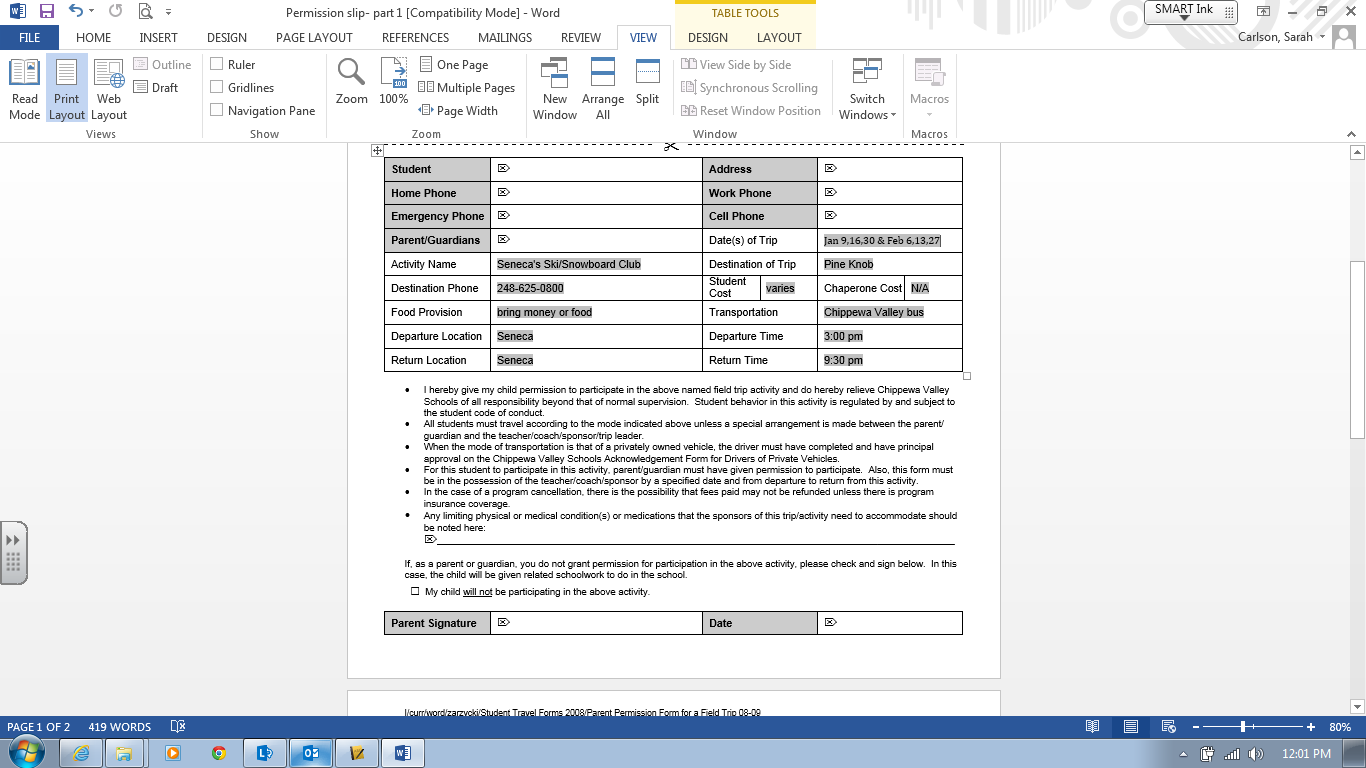 